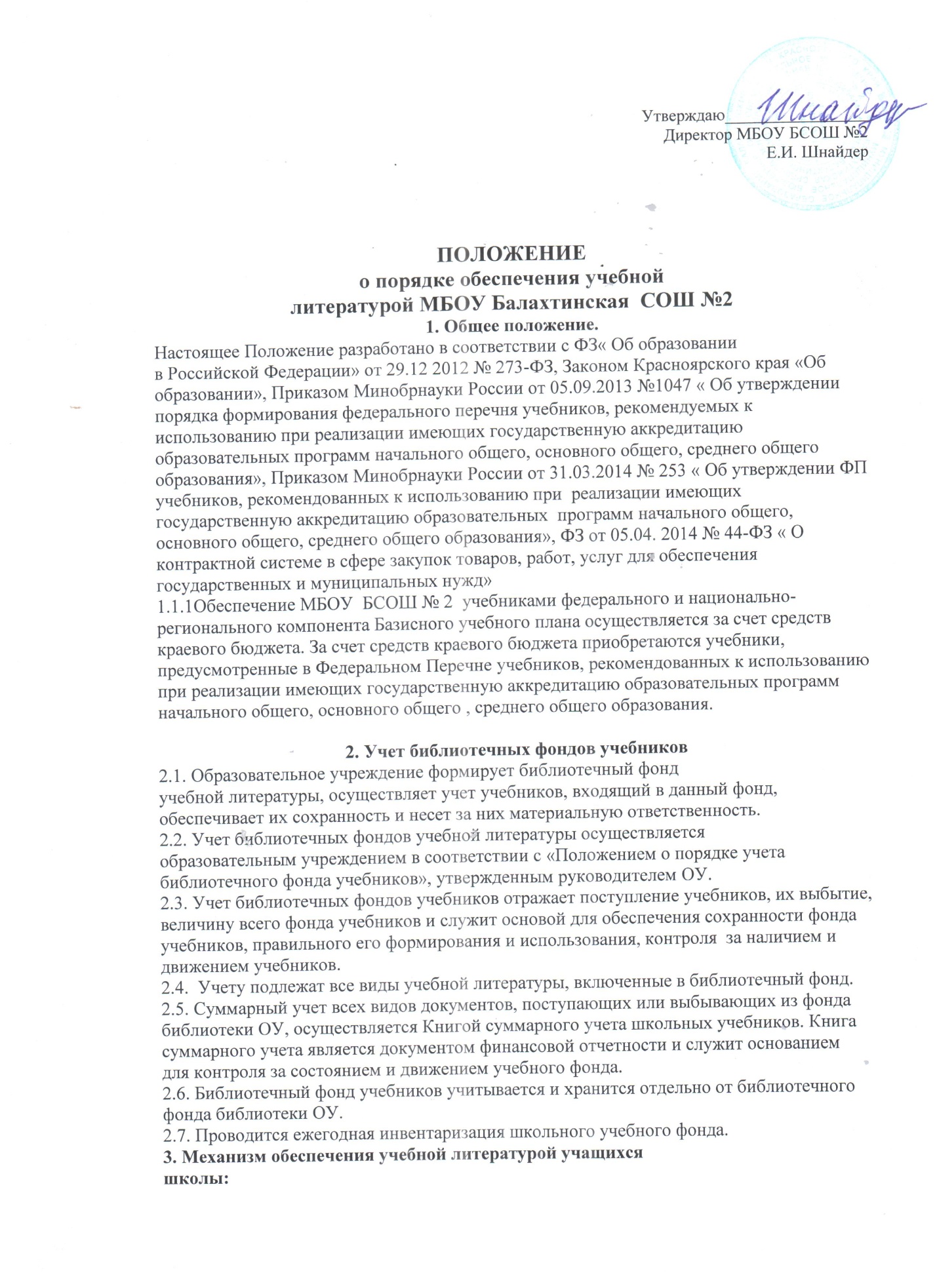                                                           3.1. Образовательное учреждение:3.1.1. Формирует программу по созданию фонда учебников с определением источников финансирования на ближайшие 4 года.3.1.2. Определяет выбор учебных программ и учебно – методическойлитературы для организации образовательного процесса в соответствии с образовательной программой, учебным планом ОУ.3.1.3. Информирует обучающихся и их родителей(законных представителей) о передаче учебной литературы, входящей в комплект для обучения в данном классе, о наличии их в школьном библиотечном фонде.3.1.4.Осуществляет контроль за сохранностью учебной литературы, выданной учащимся.3.1.5.Анализирует состояние обеспеченности фонда библиотеки ОУ учебной и программно – методической литературой.3.1.6. Проводит ежегодную инвентаризацию библиотечного фонда учебной и программно – методической литературы.3.1.7. Формирует заказ на учебную литературу. Заказ формируется на основании потребности с учетом имеющихся фондов учебников школьной библиотеки и Федерального Перечня учебников.3.1.8. Разрабатывает и утверждает нормативные документы, регламентирующие деятельность ОУ по обеспечению учащихся учебной литературой.Осуществляет контроль за соответствием фонда учебной и программно-методической литературы реализуемым программам и учебному плану школы.3.1.9. Ежегодно директор школы издает приказ о распределении функциональных обязанностей работников образовательного учреждения по организации работы по учебному  книгообеспечению.3.1.10 Классные руководители в установленные сроки получают учебную литературу в библиотеке школы, распределяют между учащимися в соответствии с данным Положением, знакомят родителей (законных представителей) с правилами книгообеспечения. По окончанию учебного года классные руководители сдают учебнуюлитературу по графику в сроки, утвержденные директором школы.Учащиеся обязаны сдать учебную литературу в полном объеме при переходе в другое образовательное учреждение или по окончанию учебного года.3.1 .11 Школа осуществляет контроль за сохранностью учебной литературы, выданной учащимся. Родители(законные представители) и учащиеся несут ответственность за сохранность выданных учебников, восполняют потерянные и испорченные учебники за свой счет.3.1. 12Школа подает данные о неиспользуемых учебниках в муниципальный обменный фонд учебников, максимально использует резервы обменного фонда в процессе учебного книгообеспечения.4.Правила книгообеспечения :В соответствии со ст.35. п.1ФЗ « Об образовании в Российскойфедерации» от 29.12.2012 № 273-ФЗ обучающимся школы бесплатнопредоставляются в пользование на время получения образования учебники и учебные пособия в пределах ФГОС.